UNIVERSIDAD DE PUERTO RICORECINTO DE RIO PIEDRASFACULTAD DE EDUCACION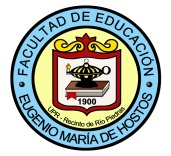 Bachillerato en Artes en Educación Elemental  KINDER A TERCER GRADO*Los estudiantes serán ubicados en estos cursos de acuerdo a la puntuación de aprovechamiento en el College Board.** Requisito de Certificación de Maestros del DE (Reglamento 2012)Total 133 créditos												2012-2015B.A. Educación ElementalKINDER A TERCER GRADO42 crs	Cursos de Educación General6	Español *6	Inglés *6	Ciencias Sociales	6	Ciencias Naturales  (3 crs en CIBI  y  3 crs en CIFI) 3	Pensamiento Lógico Matemático6 	Humanidades6	Literatura3	Arte52 crs	Cursos Medulares 3	FAED 4001, 4002, 4003			Seminario Reflexivo I, II, III3	EDFU 3011					Fundamentos del Desarrollo Humanos3	EDFU 3012					Fundamentos de la psicología educativa3	EDFU 3007					Fundamentos Sociales de la Educación3	EDFU 4007					Principios de Investigación3	EDFU 4019					Fundamentos Filosóficos de la Educación3	EDFU 3013					Evaluación del Aprendizaje3	EDES 4006					Naturaleza y Necesidades de los Educandos Excepcionales3	TEED 3017					Integración de la tecnología y el uso de la computadora en el currículo del nivel elemental3	HIST _____				Historia de Puerto Rico4	EDPE 4068					Práctica Docente3	EDFU 3046					Educación en salud en la escuela elemental3	EDES 4055					Estrategias de enseñanza para la inclusión de estudiantes con Necesidades especiales en la sala de clase3	ECDO  4255			                    Técnicas y estrategias para trabajo con los padres6	EDPE 4121-4122				Seminario currículo, enseñanza, aprendizaje y evaluación3	HIST____**				Electiva en Historia de Estados Unidos15 crs	Cursos de ConcentraciónArtes del Lenguaje 3	EDPE 3013					Enseñanza de la lengua materna en la escuela elemental3	EDPE 3060					El desarrollo de la lectoescritura en el nivel primario (K-3)3	EDPE 4007					Literatura para niños3	EDPE 3058					La enseñanza de la gramática en el nivel elemental3	EDPE 3034					Avaluación y diagnóstico en el proceso de la lectoescritura18 crs	Componentes K-33	EDPE 3049					El kindergarten en el programa escolar3	EDPE 3020					Música y movimiento corporal en los grados primarios3	EDPE 3050					Las artes plásticas y teatrales en los grados primarios3	EDPE 3011					La enseñanza de las matemáticas en el nivel elemental3	EDPE 3069					Ciencias general en la escuela elemental3	EDPE 3006					La enseñanza de los estudios sociales en el nivel elemental6 crs	Electivas Libres133	Total de créditos*	Los estudiantes serán ubicados en estos cursos de acuerdo a la puntuación de aprovechamiento en el College  Board en español e inglés.**	Requisito Certificación de Maestros del DE (Reglamento 2012)Además de la preparación académica y profesional requerida, así como otros requisitos, se ha propuesto que todo aspirante deberá tener un índice académico general y de concentración, según se indica a continuación:Revisado 2012 -2015CréditosCursos RequeridosCursos RequeridosCursos RequeridosPre-RequisitosPRIMER AÑOPRIMER AÑOPRIMER AÑOPrimer SemestrePrimer SemestrePrimer Semestre3ESPA*Español Básico IEspañol Básico I3INGL*Inglés Básico IInglés Básico I3EDFU 3011Fundamentos del Desarrollo HumanoFundamentos del Desarrollo Humano3CIBI Ciencias Biológicas Ciencias Biológicas 3HUMAHumanitiesHumanities3CISO 3121Ciencias SocialesCiencias SocialesSegundo SemestreSegundo SemestreSegundo Semestre3ESPA*Español Básico IIEspañol Básico II3INGL*Inglés Básico IIInglés Básico II3CISO 3122Ciencias SocialesCiencias Sociales3CIFI Ciencias FísicasCiencias Físicas3HUMAHumanidadesHumanidades3EDFU 3012Fundamentos de la psicología educativaFundamentos de la psicología educativaEDFU 30111FAED 4001Seminario Reflexivo Profesional ISeminario Reflexivo Profesional IConcurrente con EDFU 3012SEGUNDO AÑOSEGUNDO AÑOSEGUNDO AÑOPrimer SemestrePrimer SemestrePrimer Semestre3ARTEARTE3EDFU 3007Fundamentos sociales de la educaciónFundamentos sociales de la educación3EDPE 3013La enseñanza de la lengua materna en la escuela maternalLa enseñanza de la lengua materna en la escuela maternal3EDES 4006Naturaleza y necesidades de los Educandos ExcepcionalesNaturaleza y necesidades de los Educandos Excepcionales3____Pensamiento Lógico MatemáticoPensamiento Lógico Matemático3____Electiva LibreElectiva LibreSegundo SemestreSegundo SemestreSegundo Semestre3EDFU 3013Evaluación del AprendizajeEvaluación del AprendizajeEDFU 3011 y EDFU 30123EDPE 3006La enseñanza de los estudios sociales en la escuela elementalLa enseñanza de los estudios sociales en la escuela elemental3EDPE 3060Desarrollo de la lectoescritura en el nivel primario K-3 Desarrollo de la lectoescritura en el nivel primario K-3 EDPE 30133EDES 4055Estrategias de enseñanza para la inclusión de estudiantes con necesidades especiales en la sala de claseEstrategias de enseñanza para la inclusión de estudiantes con necesidades especiales en la sala de clase3TEED 3017Integración de la tecnología y el uso de la computadora en el currículo del nivel elementalIntegración de la tecnología y el uso de la computadora en el currículo del nivel elemental3____LiteraturaLiteraturaTERCER AÑOTERCER AÑOTERCER AÑOPrimer SemestrePrimer SemestrePrimer Semestre3EDPE 3069La enseñanza de las Ciencias en la Escuela ElementalLa enseñanza de las Ciencias en la Escuela Elemental3EDPE 4007Literatura para niñosLiteratura para niños3EDPE 3011La enseñanza de las matemáticas en la escuela elementalLa enseñanza de las matemáticas en la escuela elementalPensamiento Lógico matemático3EDFU 4019Fundamentos filosóficos de la educaciónFundamentos filosóficos de la educación3EDPE 3050Las artes plásticas y teatrales en los grados primariosLas artes plásticas y teatrales en los grados primarios3EDFU 4007Principios de InvestigaciónPrincipios de InvestigaciónSegundo SemestreSegundo SemestreSegundo Semestre31EDPE 4121FAED 4002Seminario Currículo, enseñanza, aprendizaje y evaluación ISeminario Reflexivo Profesional IISeminario Currículo, enseñanza, aprendizaje y evaluación ISeminario Reflexivo Profesional IIEl 65% de los cursos de concentración aprobados con C ó más, cursos medulares/profesionales, de educación general y el FAED 4001Concurrente con EDPE 4121 (Prerrequisitos: FAED 4001) 3EDPE 3058La enseñanza de la gramática en el nivel elementalLa enseñanza de la gramática en el nivel elemental3____LiteraturaLiteratura3ECDO 4255Técnica y estrategias para trabajo con padresTécnica y estrategias para trabajo con padres3EDPE 3020Música y movimiento corporal en los grados primariosMúsica y movimiento corporal en los grados primarios3____Electiva LibreElectiva LibreCUARTO AÑOCUARTO AÑOCUARTO AÑOPrimer SemestrePrimer SemestrePrimer Semestre3EDPE 4122EDPE 4122Seminario: Currículo, enseñanza, aprendizaje y evaluación II  (Es requisito asistir a Zona de Talleres de Escritura)EDPE 4121 y el 85% de los cursos de concentración aprobados con C ó más, y cursos medulares y de educación general y el FAED 4002.3EDPE 3034EDPE 3034Avaluación y diagnóstico del proceso de lectoescrituraEDFU 3013 y EDPE 3013 y EDPE 30603EDPE 3049EDPE 3049El Kindergarten en la Escuela ElementalTomar en tercer año o cuarto3EDFU 3046EDFU 3046Educación en salud en la Escuela Elemental3HIST _____HIST _____Historia de Puerto Rico3HIST**HIST**Electiva en Historia de Estados UnidosSegundo SemestreSegundo SemestreSegundo Semestre41EDPE 4068FAED 4003Práctica Docente (K-3)Seminario Reflexivo Profesional IIIPráctica Docente (K-3)Seminario Reflexivo Profesional IIIEDPE 4122, 95% cursos aprobadosConcurrente con Edpe 4068AÑO ESCOLARINDICE ACADEMICO GENERAL Y DE CONCENTRACION O ESPECIALIDAD (ESCALA 0.00 – 4.00)2009 hasta el 30 de junio de 20132.501 de julio 2013 hasta el 30 de junio 20162.801 de julio de 2016 EN ADELANTE3.00